1. AIMSAt Thames View Junior School, we aim to educate our children with the skills, knowledge and understanding to enable them to make informed healthy lifestyle choices. To do that effectively we need to work in partnership with parents and carers in securing the best for every child.Aims:To ensure children have a suitable midday meal that sustains and prepares them for the afternoon learning.To provide a safe, healthy and appealing eating environment for pupils bringing in packed lunches and ensure that free, fresh drinking water is available at all times.To help children develop an understanding of healthy eating.To promote the School Food Trust guidelines and national standards for healthier eating.To support parents and carers in providing a healthy packed lunch that meets the same standards as food provided in school dinners and abide by the regulations of the British Nutrition Foundation2. PACKED LUNCH GUIDELINESThe following guidelines for lunchbox contents comes from the statutory guidelines for school provided meals. This ensures equality of entitlement for all children.The recommended contents of a healthy lunch box are:A good portion of starchy food e.g. bread, crackers, pasta or rice salad.Plenty of fruit and vegetables e.g. an apple, orange, banana, carrot sticks, small box of raisins or any other fruit or vegetableA portion of milk or dairy food e.g. yoghurt.A drink e.g. a small carton of milk, juice, squash or a bottle of water.One small biscuit e.g. kit-kat, penguin, club, cake bar etc. – This is equivalent to a school meal dessertPacked lunches should NOT include:Chocolate spreadChocolate barssweetsFizzy drinksHot food (due to health and safety guidelines) PLEASE DO NOT SEND YOUR CHILD WITH NUTS OR FOOD CONTAINING NUTS AS WE HAVE A NUMBER OF CHILDREN WITH SEVERE ALLERGIESWe fully respect individual parent’s food choices for their children and understand that there are many different needs and tastes. However, if lunchbox contents regularly fall short of the expectations in this policy we will send a reminder home to parents. We want to work with parents to educate our children about healthy dietary choices so that the children, through the understanding of a balanced diet, will develop a greater appreciation of a healthy lifestyle.3. HEALTHY SNACKSIf your child wishes to bring their own break time snack from home, it must be a healthy snack.Healthy snacks can include: FruitVegetablesDried fruitsCereal bars – NUT FREECrackersPLEASE DO NOT SEND YOUR CHILD WITH CRISPS OR CHOCOLATE OR SWEETS4. MONITORING ARRANGEMENTS & POLICY LINKSThis policy will be reviewed every year by the Head teacher. At every review, the policy will be shared with the full governing board.This policy links to the following policies and procedures:Whole School Food Policy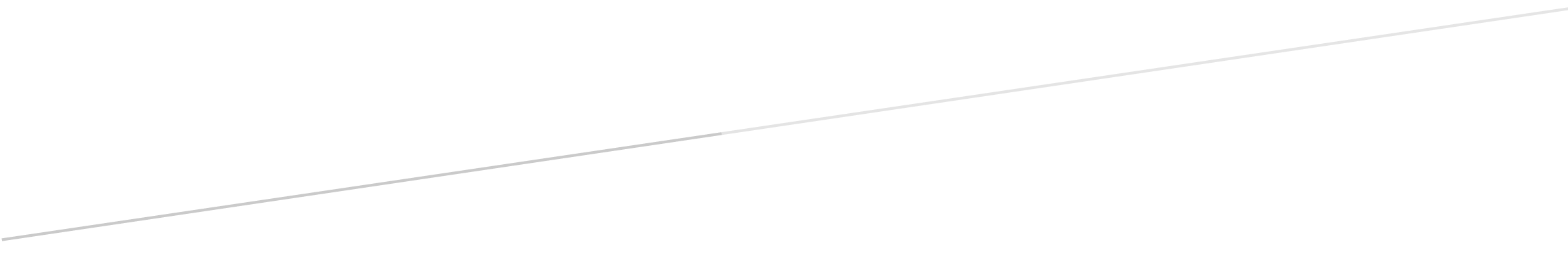 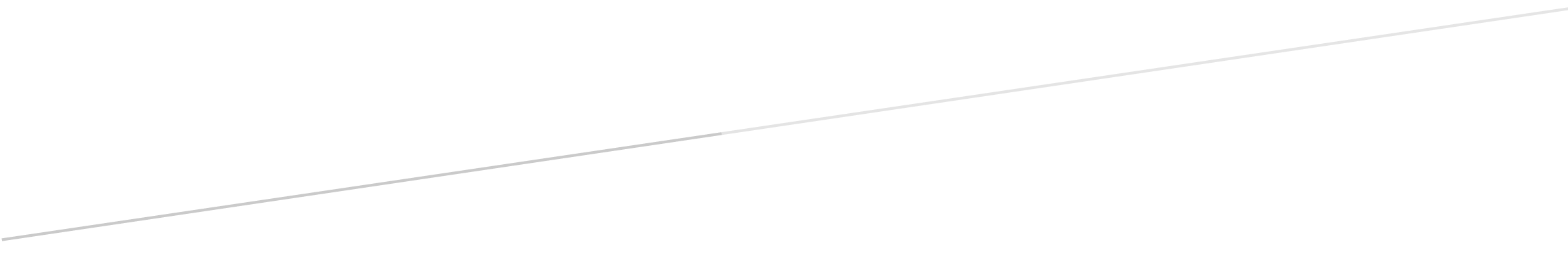 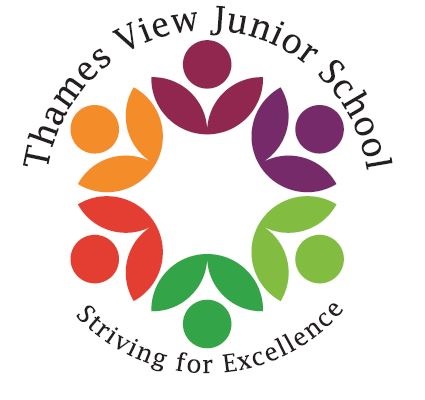 